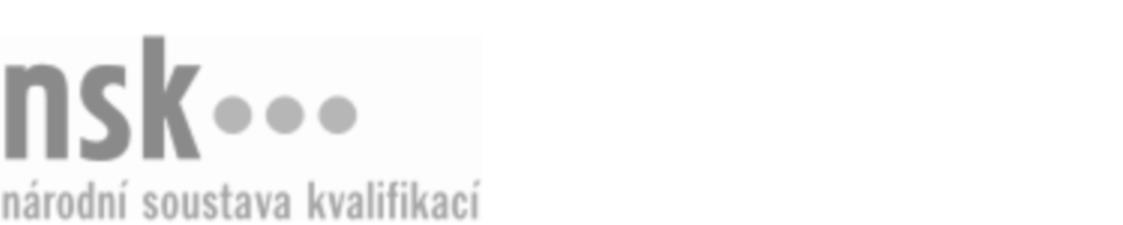 Autorizované osobyAutorizované osobyAutorizované osobyAutorizované osobyAutorizované osobyAutorizované osobyAutorizované osobyAutorizované osobyStavební zámečník/zámečnice (kód: 36-059-H) Stavební zámečník/zámečnice (kód: 36-059-H) Stavební zámečník/zámečnice (kód: 36-059-H) Stavební zámečník/zámečnice (kód: 36-059-H) Stavební zámečník/zámečnice (kód: 36-059-H) Stavební zámečník/zámečnice (kód: 36-059-H) Stavební zámečník/zámečnice (kód: 36-059-H) Stavební zámečník/zámečnice (kód: 36-059-H) Autorizující orgán:Autorizující orgán:Ministerstvo průmyslu a obchoduMinisterstvo průmyslu a obchoduMinisterstvo průmyslu a obchoduMinisterstvo průmyslu a obchoduMinisterstvo průmyslu a obchoduMinisterstvo průmyslu a obchoduMinisterstvo průmyslu a obchoduMinisterstvo průmyslu a obchoduMinisterstvo průmyslu a obchoduMinisterstvo průmyslu a obchoduMinisterstvo průmyslu a obchoduMinisterstvo průmyslu a obchoduSkupina oborů:Skupina oborů:Stavebnictví, geodézie a kartografie (kód: 36)Stavebnictví, geodézie a kartografie (kód: 36)Stavebnictví, geodézie a kartografie (kód: 36)Stavebnictví, geodézie a kartografie (kód: 36)Stavebnictví, geodézie a kartografie (kód: 36)Stavebnictví, geodézie a kartografie (kód: 36)Povolání:Povolání:Stavební zámečníkStavební zámečníkStavební zámečníkStavební zámečníkStavební zámečníkStavební zámečníkStavební zámečníkStavební zámečníkStavební zámečníkStavební zámečníkStavební zámečníkStavební zámečníkKvalifikační úroveň NSK - EQF:Kvalifikační úroveň NSK - EQF:333333Platnost standarduPlatnost standarduPlatnost standarduPlatnost standarduPlatnost standarduPlatnost standarduPlatnost standarduPlatnost standarduStandard je platný od: 21.10.2022Standard je platný od: 21.10.2022Standard je platný od: 21.10.2022Standard je platný od: 21.10.2022Standard je platný od: 21.10.2022Standard je platný od: 21.10.2022Standard je platný od: 21.10.2022Standard je platný od: 21.10.2022Stavební zámečník/zámečnice,  29.03.2024 8:01:00Stavební zámečník/zámečnice,  29.03.2024 8:01:00Stavební zámečník/zámečnice,  29.03.2024 8:01:00Stavební zámečník/zámečnice,  29.03.2024 8:01:00Stavební zámečník/zámečnice,  29.03.2024 8:01:00Strana 1 z 2Strana 1 z 2Autorizované osobyAutorizované osobyAutorizované osobyAutorizované osobyAutorizované osobyAutorizované osobyAutorizované osobyAutorizované osobyAutorizované osobyAutorizované osobyAutorizované osobyAutorizované osobyAutorizované osobyAutorizované osobyAutorizované osobyAutorizované osobyNázevNázevNázevNázevNázevNázevKontaktní adresaKontaktní adresa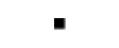 Střední škola stavební a dřevozpracující, Ostrava, příspěvková organizaceStřední škola stavební a dřevozpracující, Ostrava, příspěvková organizaceStřední škola stavební a dřevozpracující, Ostrava, příspěvková organizaceStřední škola stavební a dřevozpracující, Ostrava, příspěvková organizaceStřední škola stavební a dřevozpracující, Ostrava, příspěvková organizaceU Studia 2654/33, 70030 OstravaU Studia 2654/33, 70030 OstravaStřední škola stavební a dřevozpracující, Ostrava, příspěvková organizaceStřední škola stavební a dřevozpracující, Ostrava, příspěvková organizaceStřední škola stavební a dřevozpracující, Ostrava, příspěvková organizaceStřední škola stavební a dřevozpracující, Ostrava, příspěvková organizaceStřední škola stavební a dřevozpracující, Ostrava, příspěvková organizaceU Studia 2654/33, 70030 OstravaU Studia 2654/33, 70030 OstravaU Studia 2654/33, 70030 OstravaU Studia 2654/33, 70030 OstravaStavební zámečník/zámečnice,  29.03.2024 8:01:00Stavební zámečník/zámečnice,  29.03.2024 8:01:00Stavební zámečník/zámečnice,  29.03.2024 8:01:00Stavební zámečník/zámečnice,  29.03.2024 8:01:00Stavební zámečník/zámečnice,  29.03.2024 8:01:00Strana 2 z 2Strana 2 z 2